TMEM97/Sigma 2 Receptor Increases Estrogen Receptor  Activity in Promoting Breast Cancer Cell GrowthYuanqin Zhang, Xiangwei Fang, Jiuhui Wang and Daotai Nie 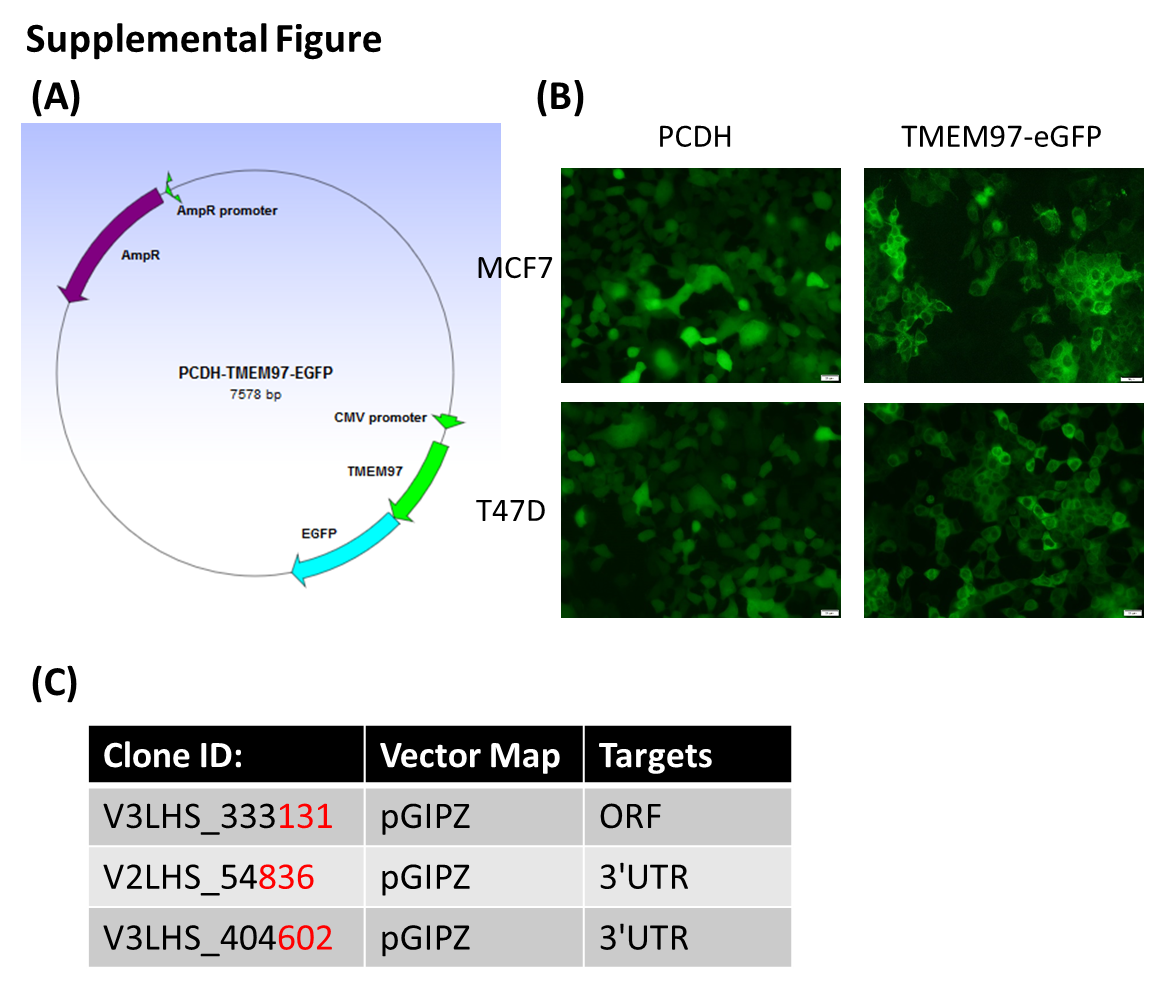 Supplemental Figure. (A). The plasmid map of TMEM97-EGFP on PCDH-CMV vector to generate TMEM97 stable overexpression breast cancer cells. (B). Visualization of TMEM97eGFP cells in MCF7 and T47D compared to vector control. (C). Commercial modified miR-30 based GIPZ Lentiviral shRNA used for TMEM97 knockdown.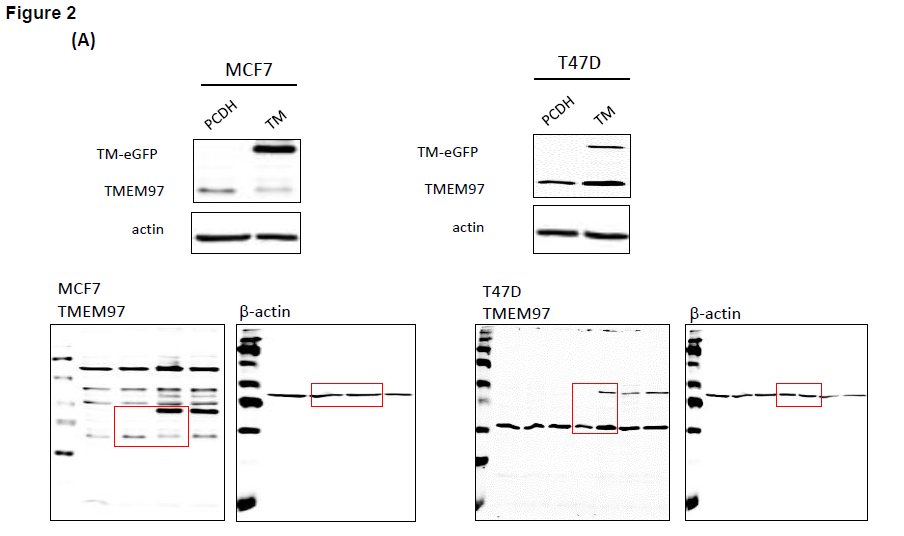 Original blots of Figure 2.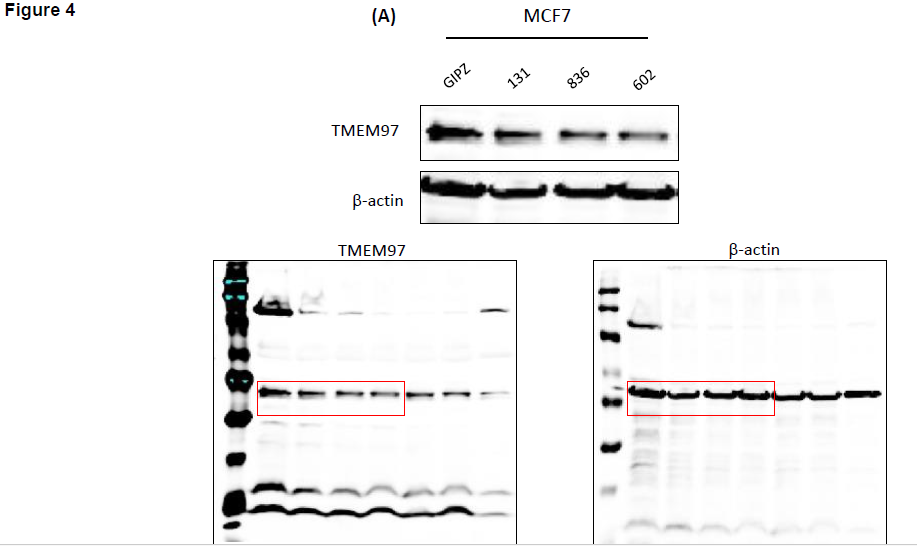 Original blots of Figure 4.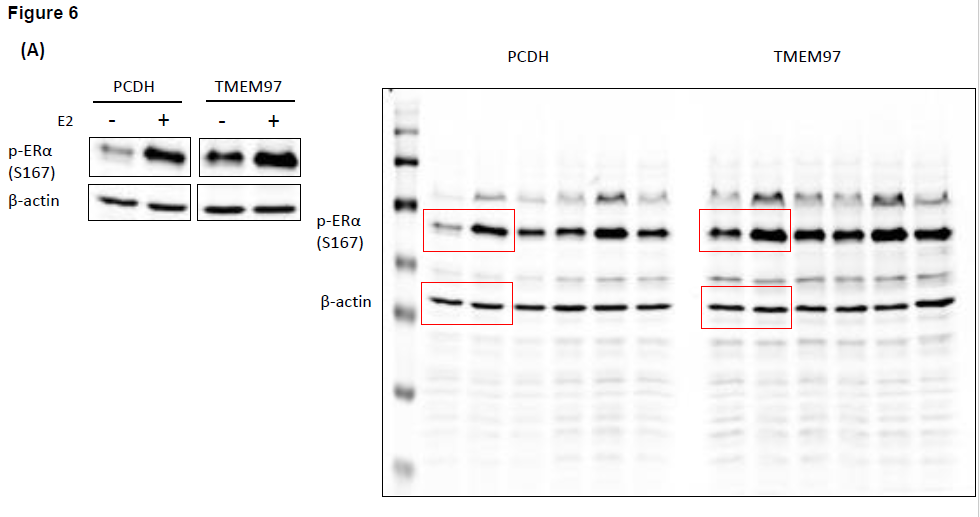 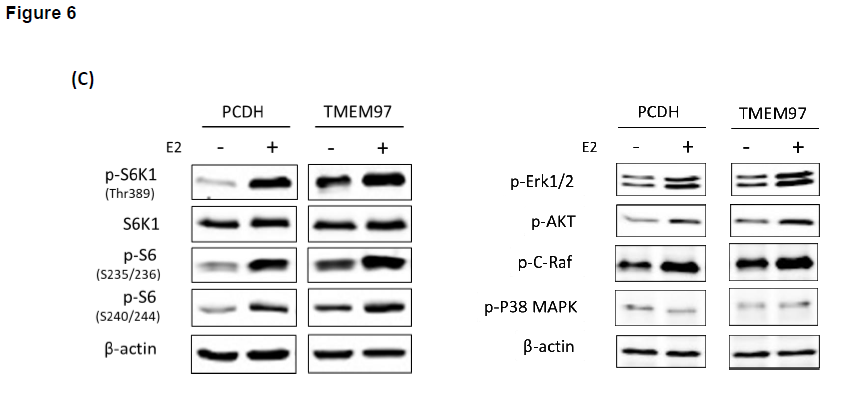 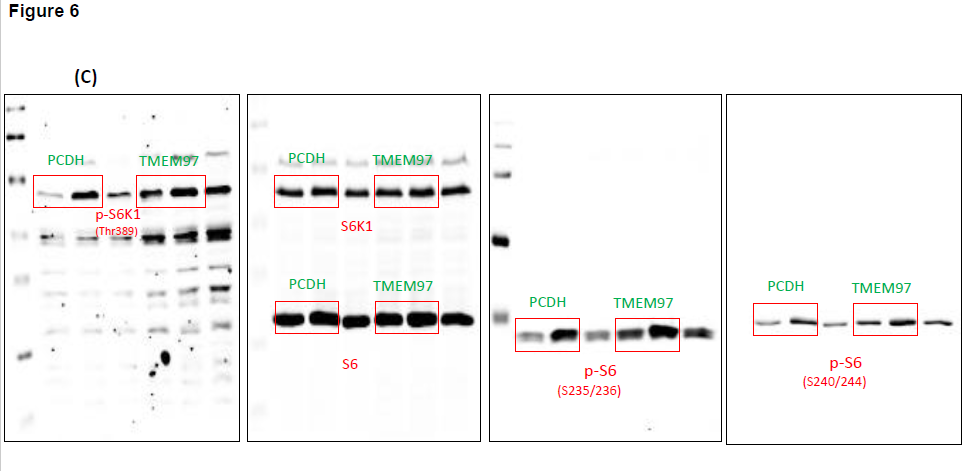 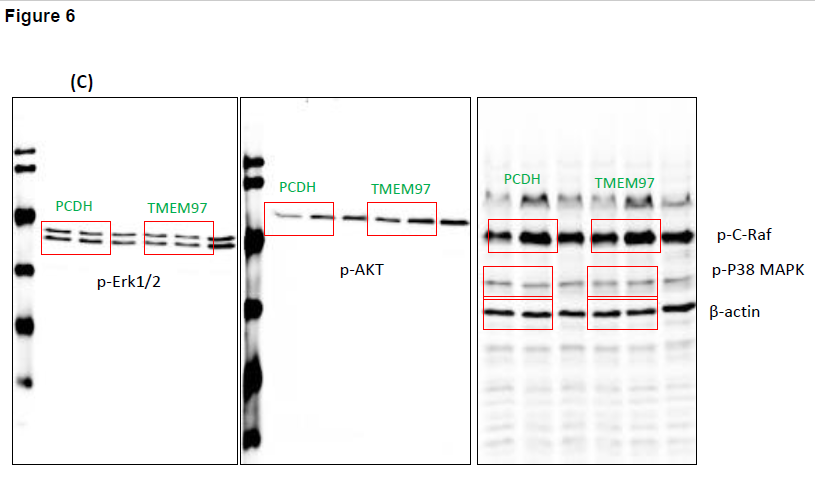 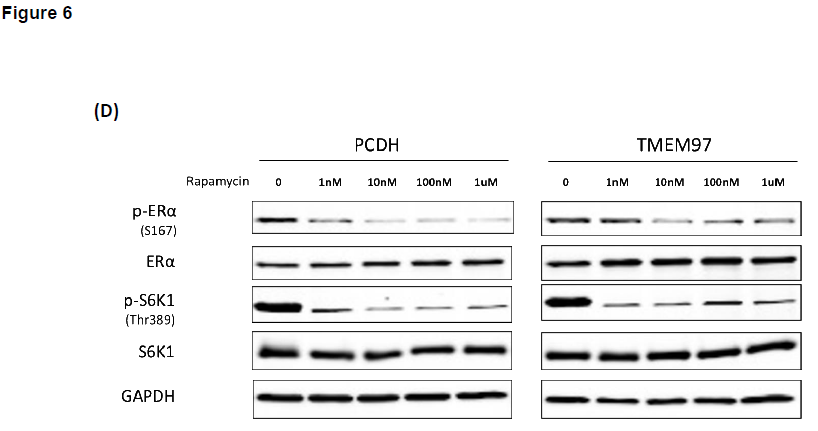 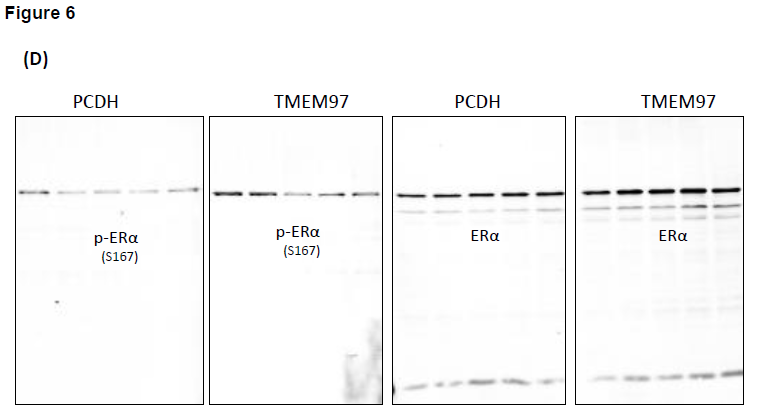 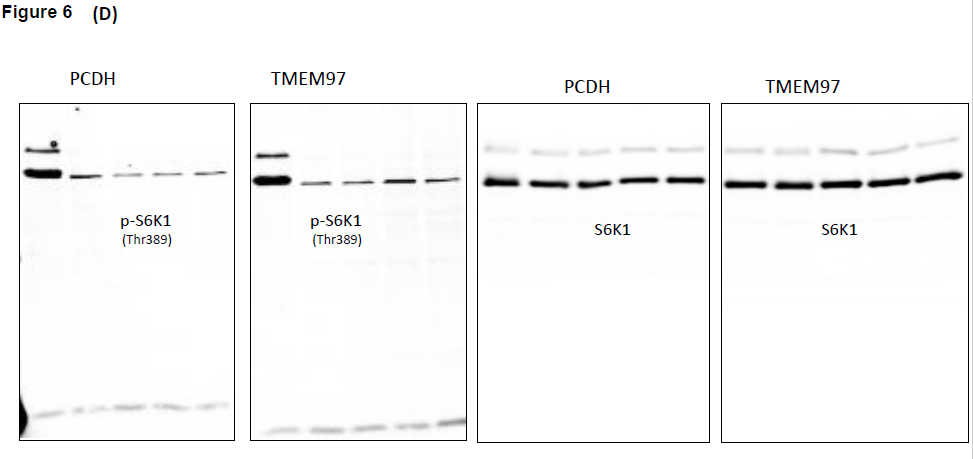 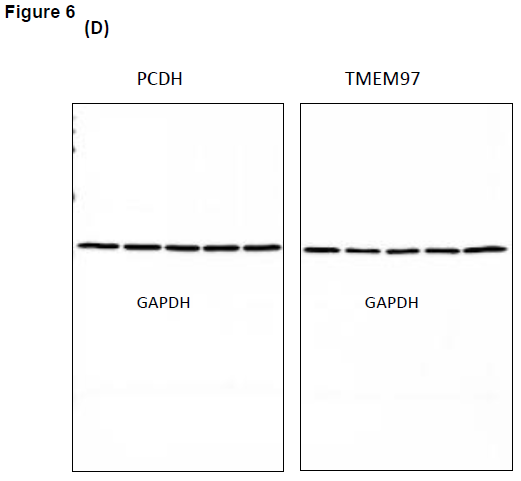 Original blots of Figure 6.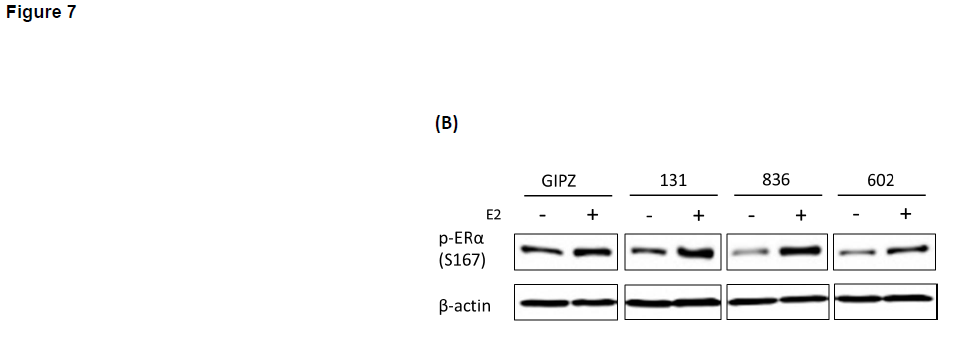 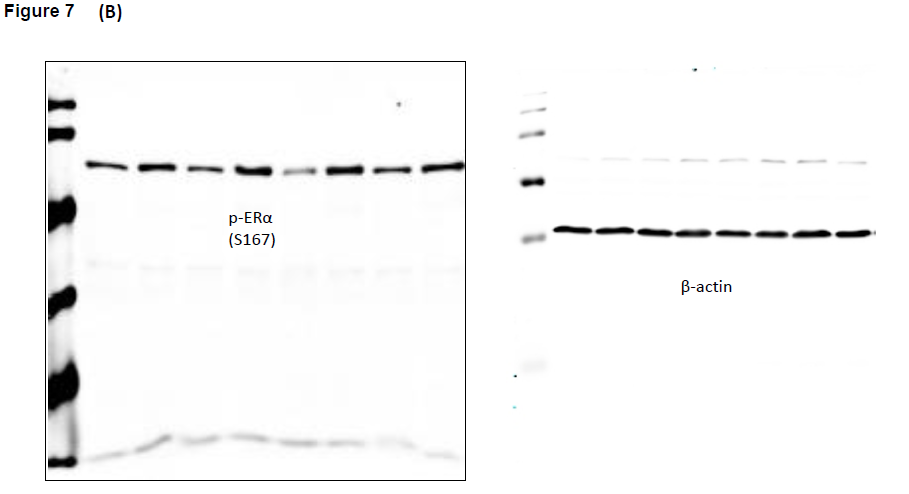 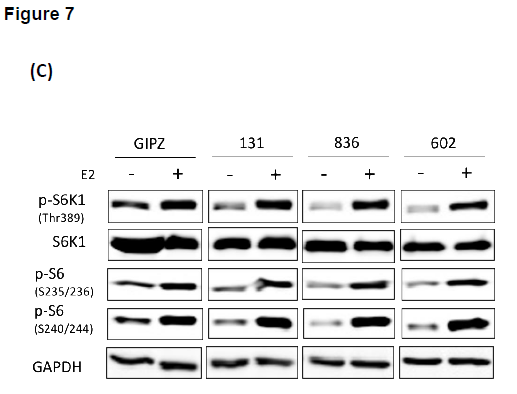 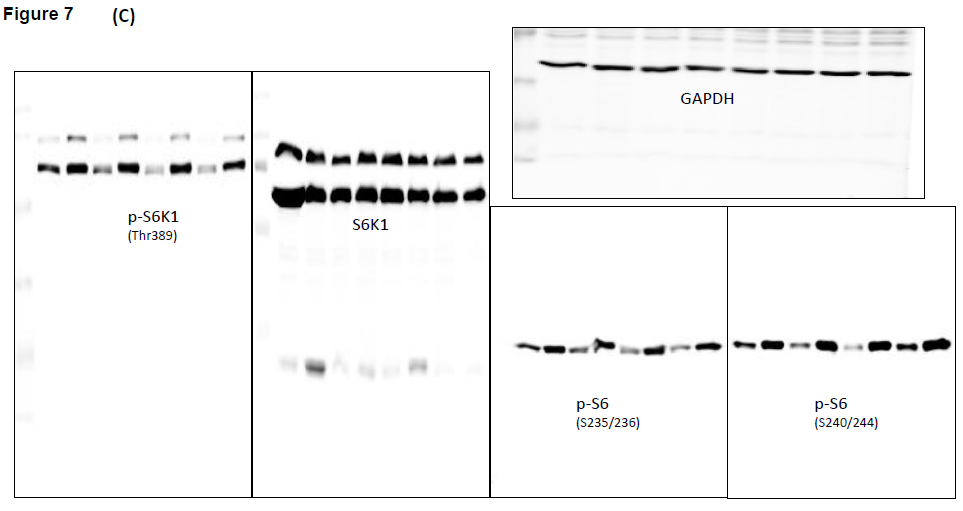 Original blots of Figure 7.